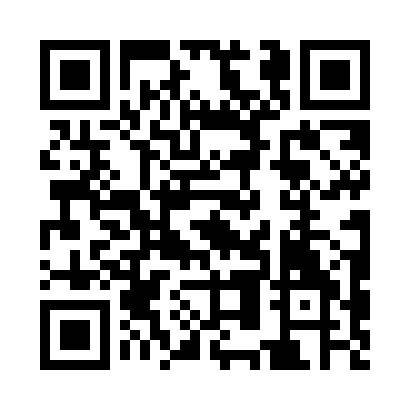 Prayer times for Agangarrive Hill, UKWed 1 May 2024 - Fri 31 May 2024High Latitude Method: Angle Based RulePrayer Calculation Method: Islamic Society of North AmericaAsar Calculation Method: HanafiPrayer times provided by https://www.salahtimes.comDateDayFajrSunriseDhuhrAsrMaghribIsha1Wed3:335:431:226:339:0111:122Thu3:325:411:226:349:0311:133Fri3:305:391:226:369:0511:144Sat3:295:371:216:379:0711:155Sun3:285:351:216:389:0911:156Mon3:275:331:216:399:1111:167Tue3:265:311:216:409:1311:178Wed3:255:291:216:419:1511:189Thu3:245:271:216:429:1711:1910Fri3:235:251:216:439:1811:2011Sat3:225:231:216:449:2011:2112Sun3:215:211:216:469:2211:2213Mon3:205:191:216:479:2411:2314Tue3:195:171:216:489:2611:2415Wed3:195:161:216:499:2711:2516Thu3:185:141:216:509:2911:2517Fri3:175:121:216:519:3111:2618Sat3:165:111:216:529:3311:2719Sun3:155:091:216:539:3411:2820Mon3:155:071:216:549:3611:2921Tue3:145:061:216:559:3811:3022Wed3:135:041:216:559:3911:3123Thu3:125:031:226:569:4111:3124Fri3:125:021:226:579:4311:3225Sat3:115:001:226:589:4411:3326Sun3:114:591:226:599:4611:3427Mon3:104:581:227:009:4711:3528Tue3:094:561:227:019:4811:3529Wed3:094:551:227:019:5011:3630Thu3:084:541:227:029:5111:3731Fri3:084:531:237:039:5311:38